Załącznik nr 11 do Umowy 24-US-03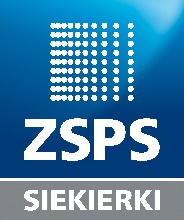 Warszawa, …………………………….Rejestr ilości i rodzajów odpadów wytworzonych przez WykonawcęWytwarzający/Wykonawca:Wytwarzający/Wykonawca:Wytwarzający/Wykonawca:Wytwarzający/Wykonawca:Wytwarzający/Wykonawca:Wytwarzający/Wykonawca:Wytwarzający/Wykonawca:Wytwarzający/Wykonawca:Wytwarzający/Wykonawca:Zakres prac (Nazwa i Nr Umowy,  nr ZZ ):…………………………………………………………………………………………….Zakres prac (Nazwa i Nr Umowy,  nr ZZ ):…………………………………………………………………………………………….Zakres prac (Nazwa i Nr Umowy,  nr ZZ ):…………………………………………………………………………………………….Zakres prac (Nazwa i Nr Umowy,  nr ZZ ):…………………………………………………………………………………………….Zakres prac (Nazwa i Nr Umowy,  nr ZZ ):…………………………………………………………………………………………….Zakres prac (Nazwa i Nr Umowy,  nr ZZ ):…………………………………………………………………………………………….Zakres prac (Nazwa i Nr Umowy,  nr ZZ ):…………………………………………………………………………………………….Zakres prac (Nazwa i Nr Umowy,  nr ZZ ):…………………………………………………………………………………………….Zakres prac (Nazwa i Nr Umowy,  nr ZZ ):…………………………………………………………………………………………….Zestawienie za okres: ………………………………………………………………………………………………………………Zestawienie za okres: ………………………………………………………………………………………………………………Zestawienie za okres: ………………………………………………………………………………………………………………Zestawienie za okres: ………………………………………………………………………………………………………………Zestawienie za okres: ………………………………………………………………………………………………………………Zestawienie za okres: ………………………………………………………………………………………………………………Zestawienie za okres: ………………………………………………………………………………………………………………Zestawienie za okres: ………………………………………………………………………………………………………………Zestawienie za okres: ………………………………………………………………………………………………………………L.p.data wytworzenia odpadu (miesiąc, rok)Rodzaj odpadukod odpadukod odpaduliczba (ton)*liczba (ton)*liczba (ton)*sposób odzysku lub unieszkodliwiania**1…n* - informacje podaje wytwórca odpadu (Firma zewnętrzna), na podstawie "Kart przekazania odpadów" lub pomiarów ilości w przypadku odpadów czasowo składowanych w magazynach wytwórcy.   - informacje podaje wytwórca odpadu (Firma zewnętrzna), na podstawie "Kart przekazania odpadów" lub pomiarów ilości w przypadku odpadów czasowo składowanych w magazynach wytwórcy.   - informacje podaje wytwórca odpadu (Firma zewnętrzna), na podstawie "Kart przekazania odpadów" lub pomiarów ilości w przypadku odpadów czasowo składowanych w magazynach wytwórcy.   - informacje podaje wytwórca odpadu (Firma zewnętrzna), na podstawie "Kart przekazania odpadów" lub pomiarów ilości w przypadku odpadów czasowo składowanych w magazynach wytwórcy.   - informacje podaje wytwórca odpadu (Firma zewnętrzna), na podstawie "Kart przekazania odpadów" lub pomiarów ilości w przypadku odpadów czasowo składowanych w magazynach wytwórcy.   - informacje podaje wytwórca odpadu (Firma zewnętrzna), na podstawie "Kart przekazania odpadów" lub pomiarów ilości w przypadku odpadów czasowo składowanych w magazynach wytwórcy.   - informacje podaje wytwórca odpadu (Firma zewnętrzna), na podstawie "Kart przekazania odpadów" lub pomiarów ilości w przypadku odpadów czasowo składowanych w magazynach wytwórcy.   - informacje podaje wytwórca odpadu (Firma zewnętrzna), na podstawie "Kart przekazania odpadów" lub pomiarów ilości w przypadku odpadów czasowo składowanych w magazynach wytwórcy.  * * - podać sposób odzysku lub unieszkodliwiania, odbiorca finalny lub - podać miejsce czasowego składowania.  - podać sposób odzysku lub unieszkodliwiania, odbiorca finalny lub - podać miejsce czasowego składowania.  - podać sposób odzysku lub unieszkodliwiania, odbiorca finalny lub - podać miejsce czasowego składowania.  - podać sposób odzysku lub unieszkodliwiania, odbiorca finalny lub - podać miejsce czasowego składowania.  - podać sposób odzysku lub unieszkodliwiania, odbiorca finalny lub - podać miejsce czasowego składowania.  - podać sposób odzysku lub unieszkodliwiania, odbiorca finalny lub - podać miejsce czasowego składowania.  - podać sposób odzysku lub unieszkodliwiania, odbiorca finalny lub - podać miejsce czasowego składowania.  - podać sposób odzysku lub unieszkodliwiania, odbiorca finalny lub - podać miejsce czasowego składowania. Wykonawca Wykonawca Potwierdzenie przyjęcia dokumentu Zamawiający Potwierdzenie przyjęcia dokumentu Zamawiający Potwierdzenie przyjęcia dokumentu Zamawiający imię nazwiskoimię nazwisko......................................................................................................................................................................................podpispodpis........................................................................................................................................................................................Data